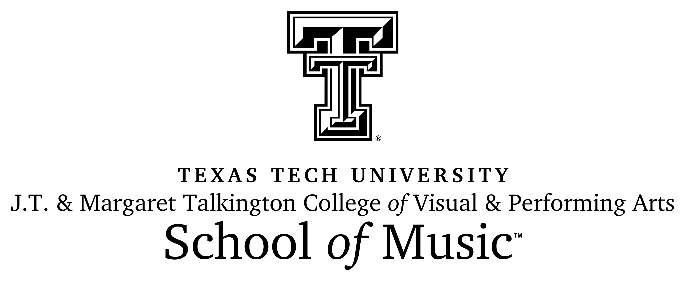 Graduate Wind QuintetSpencer Hartman fluteAlex Hyde oboeSantiago Baena clarinetVince Ocampo bassoonSally Podrebarac horn— Chamber Music Recital —Sunday, October 1, 2018 | 2:00 p.m. | Talkington Hall at The LegacyDie Zauberflöte, K. 620 (1791) 	W. A. Mozart	Overture 	(1756-1791)Quintet in G Minor (1876) 	Paul Taffanel	Allegro con moto 	(1844-1908)	Andante	Vivace— INTERMISSION —Milonga Sin Palabras (1979) 	Astor Piazzolla		(1921-1992)La Nouvelle Orleans Woodwind Quintet (1987) 	Lalo Schifrin		(b. 1932)PROGRAM N O T E SThe Graduate Wind Quintet is coached by Professor Amy Anderson. Recordings are engineered and produced by the School of Music Recording Studio.Hemmle Recital Hall is maintained by Bill Wilkinson and Hemmle Crew student assistants.Programs are produced by the Texas Tech School of Music Publicity Office.